ГОРОДСКОЙ СОВЕТ ДЕПУТАТОВ  МУНИЦИПАЛЬНОГО ОБРАЗОВАНИЯ «ГОРОД НАЗРАНЬ»РЕШЕНИЕ№ 18/74-3                                                                                                  от 28 марта 2017 г. О внесении изменений в бюджет г.Назрань на 2017 год и плановый период 2017-2018 гг.Рассмотрев представленный Главой г.Назрань проект Решения «О внесении изменений в бюджет муниципального образования «Городской округ город Назрань на 2017 год и плановый период 2017-2018 гг.» от 23.03.2017г. №418-об, в соответствии с Бюджетным Кодексом Российской Федерации, Федеральным законом от 06.10.2003 № 131-ФЗ «Об общих принципах организации местного самоуправления в Российской Федерации» и Уставом г.Назрань Городской совет муниципального образования «Городской округ г.Назрань» решил:           1.Внести в бюджет г.Назрань на 2017 год и плановый период 2017-2018 гг., утвержденный Решением Городского совета от 29.12.2016 г. № 16/58-3                                                                                           следующие изменения:     1.1. статью 1 изложить в новой редакции: «1. Утвердить основные характеристики бюджета г.Назрань на 2017 год и плановый период 2017-2018 гг.: 1) прогнозируемый общий объем доходов бюджета г.Назрань в сумме   452591169,39 рублей; 2) общий объем расходов бюджета г.Назрань в сумме                               452591169,39 рублей.          2. Утвердить основные характеристики бюджета г.Назрань на 2018 год:1) прогнозируемый общий объем доходов бюджета г.Назрань в сумме    484081200 рублей;2) общий объем расходов бюджета г.Назрань в сумме                                484081200  рублей.          3. Утвердить основные характеристики бюджета г.Назрань на 2019 год:1) прогнозируемый общий объем доходов бюджета г.Назрань в сумме     499923300 рублей;2) общий объем расходов бюджета г.Назрань в сумме                                 499923300  рублей .1.2. Внести изменения в приложения 1-6 к Решению Городского совета муниципального образования «Городской округ город Назрань» от 29 декабря 2016 г. № 16/58-3 согласно приложениям 1-6 к настоящему Решению.           2.Опубликовать (обнародовать) настоящее Решение в средствах массовой информации. Глава г.Назрань                                                                           А.М.Тумгоев Председатель Городского совета                                              М. С. Парчиев Приложение № 1к  Решению «О бюджете г.Назрань на 2017 год и на плановый                                                                                             период 2018 и 2019 годов» № 18/74-3 от 28.03.2017 г.Нормативы отчислений от уплаты налогов, пошлин, сборов и иных платежей в республиканский бюджет и бюджеты районов, городов на 2017 год и плановый период 2018-2019 г.Приложение№ 2к  решению «О бюджете г.Назрань на 2017 год и на плановый                                                                                             период 2018 и 2019 годов» № 18/74-3 от 28.03.2017 г.Администраторы доходов бюджета г.Назрань на 2017 годи плановый период 2018-2019 гг.Приложение№ 3к  Решению « О бюджете г.Назрань на 2017 год и на плановый                                                                                             период 2018 и 2019 годов» № 18/74-3 от 28.03.2017 г.Доходы бюджета г.Назрань на 2017 год и на плановый период 2018 и 2019 годов.Приложение № 4к  решению « О бюджете г.Назрань на 2017 год и на плановый                                                                                             период 2018 и 2019 годов» № 16/58-3 от 29.12.2016 г.Ведомственная структурарасходов бюджета г.Назрань на 2017-2019 годыПриложение № 5к  решению « О бюджете г.Назрань на 2017 год и на плановыйпериод 2018 и 2019 годов» № 18/74-3 от 28.03.2017 г.Распределение расходов из бюджета г.Назрань на 2017г и на плановый период 2018-2019 г. по разделам и подразделам функциональной классификации РФПриложение № 6к  решению « О бюджете г.Назрань на 2017 год и на плановыйпериод 2018 и 2019 годов» № 18/74-3 от 28.03.2017 г.Титульный список объектов муниципального заказа на 2017 годРЕСПУБЛИКА     ИНГУШЕТИЯ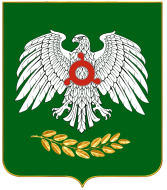 ГIАЛГIАЙ    РЕСПУБЛИКАКод бюджетной классификации РФ Наименование налога (сборов)Нормативы распределенияНормативы распределенияКод бюджетной классификации РФ Наименование налога (сборов)Р/БМ/БНалоговые и неналоговые доходыНалоги на прибыль, доходы1 01 01000 00 0000 110Налог на прибыль организаций1 01 02010 01 0000 110Налог на доходы физических лиц с доходов, полученных в виде дивидендов от долевого участия в деятельности организаций63371 01 02021 01 0000 110Налог на доходы физических лиц с доходов, облагаемых по налоговой ставке, установленной пунктом 1 статьи 224 Налогового кодекса Российской Федерации, за исключением доходов, полученных физическими лицами, зарегистрированными в качестве индивидуальных предпринимателей, частных нотариусов и других лиц, занимающихся частной практикой63371 01 02022 01 0000 110Налог на доходы физических лиц с доходов, облагаемых по налоговой ставке, установленной пунктом 1 статьи 224 Налогового кодекса Российской Федерации , и полученных физическими лицами , зарегистрированными в качестве индивидуальных предпринимателей, частных нотариусов и других лиц, занимающихся частной практикой 63371 01 02030 01 0000 110Налог на доходы физических лиц с доходов полученных физическими лицами, не являющимися налоговыми резидентами Российской Федерации63371 01 02040 01 0000 110Налог на доходы физических лиц с доходов полученных в виде выигрышей и призов, в проводимых конкурсах, играх и других мероприятиях в целях рекламы товаров, работ и услуг, страховых выплат по договорам добровольного страхования жизни, заключенным на срок менее пяти лет в части превышения сумм страховых взносов, увеличенных на сумму, рассчитанные исходя из действующей ставки рефинансирования, процентных доходов по вкладам в банках (за исключением срочных пенсионных вкладов, внесенных на срок не менее 6-ти месяцев), в виде материальной выгоды от экономии на процентах при получении заемных (кредитных) средств ( за исключением материальной выгоды, полученной от экономии на процентах за пользование целевыми займами ( кредитами) на новое строительство или приобретение жилья)   63371 01 02050 01 0000 110Налог на доходы физических лиц с доходов, полученных в виде процентов по облигациям с ипотечным покрытием имитированным до 1.01.2007г., а также с доходов учредителей доверительного управления ипотечным покрытием, полученных на основании приобретения ипотечных сертификатов участия, выданных управляющим ипотечным покрытием до 1.01.2007г.63371 03 00000 00 0000 000НАЛОГИ НА ТОВАРЫ (РАБОТЫ, УСЛУГИ) РЕАЛИЗУЕМЫЕ НА ТЕРРИТОРИИ РОССИЙСКОЙ ФЕДЕРАЦИИ1 03 02230 01 0000 110Доходы от уплаты акцизов на дизельное топливо, подлежащие распределению между бюджетами субъектов РФ и местными бюджетами с учетом установленных дифференцированных нормативов отчислений в местные бюджеты1 03 02240 01 0000 110Доходы от уплаты акцизов на моторные масла для дизельных и (или) карбюраторных (инжекторных) двигателей, подлежащие распределению между бюджетами субъектов РФ и местными бюджетами с учетом установленных дифференцированных нормативов отчислений в местные бюджеты1 03 02250 01 0000 110Доходы от уплаты акцизов на автомобильный бензин, производимый на территории РФ, зачисляемые в консолидированные бюджеты субъектов РФ1 03 02260 01 0000 110Доходы от уплаты акцизов на прямогонный бензин, подлежащие распределению между бюджетами субъектов РФ и местными бюджетами с учетом установленных дифференцированных нормативов отчислений в местные бюджеты1 05 00000 00 0000 000НАЛОГИ НА СОВОКУПНЫЙ ДОХОД1 05 02000 02 0000 110Единый налог на вмененный доход для отдельных видов деятельности901 05 03000 01 0000 110Единый сельскохозяйственный налог30601 06 00000 00 0000 000НАЛОГИ НА ИМУЩЕСТВО1 06 01020 04 0000 110Налог на имущество физических лиц взимаемые по ставкам, применяемым к объектам налогообложения расположенным в границах городских округов1001 06 06012 04 0000 110Земельный налог, взимаемый по ставкам, установленным в соответствии с подпунктом1 пункта1 статьи 394 НК РФ и применяемым к объектам налогообложения расположенным в границах городских округов 1001 06 06022 04 0000 110Земельный налог, , взимаемый по ставкам, установленным в соответствии с подпунктом2 пункта1 статьи 394 НК РФ и применяемым к объектам налогообложения расположенным в границах городских округов 1001 08 00000 00 0000 000ГОСУДАРСТВЕННАЯ ПОШЛИНА1 08 03010 01 0000 110Государственная пошлина по делам, рассматриваемым в судах общей юрисдикции, мировыми судьями (за исключением Верховного Суда РФ)1001 08 04010 01 0000 110Государственная пошлина за совершение нотариальных действий должностными лицами органов местного самоуправления, уполномоченными в соответствии с законодательными актами РФ на совершение нотариальных действий1001 08 07140 01 0000 110Государственная пошлина за государственную регистрацию транспортных средств и иные юридически значимые действия, связанные с изменениями и выдачей документов на транспортные средства, выдачи регистрационных знаков, приемом квалификационных экзаменов на получение права и на управление транспортными средствами1001 08 07150 01 0000 110Государственная пошлина за выдачу разрешения на установку рекламной конструкции1001 09 00000 00 0000 000ЗАДОЛЖЕННОСТЬ И ПЕРЕРАСЧЕТЫ ПО ОТМЕНЕННЫМ НАЛОГАМ, СБОРАМ И ИНЫМ ОБЯЗАТЕЛЬНЫМ ПЛАТЕЖАМ1 09 04050 00 0000 110Земельный налог ( по обязательствам, возникшим до 1.01.2006г.)1001 09 04050 04 0000 110Земельный налог ( по обязательствам, возникшим до 1.01.2006г.) мобилизуемый на территориях городских округов1001 09 07010 00 0000 110Налог на рекламу1001 09 07010 04 0000 110Налог на рекламу мобилизуемый на территории городских округов1001 09 07020 00 0000 110Курортный сбор1001 09 07020 04 0000 110Курортный сбор мобилизуемый на территории городских округов1001 09 07030 00 0000 110Целевые сборы с граждан и предприятий, учреждений, организаций на содержание милиции, на благоустройство территории, на нужды образования и другие цели1001 09 07030 04 0000 110Целевые сборы с граждан и предприятий, учреждений, организаций на содержание милиции, на благоустройство территории, на нужды образования и другие цели мобилизуемые на территориях городских округов1001 09 07040 00 0000 110Лицензионный сбор за право торговли спиртными напитками1001 09 07040 04 0000 110Лицензионный сбор за право торговли спиртными напитками мобилизуемые на территориях городских округов1001 09 07050 00 0000 110Прочие местные налоги и сборы1001 09 07050 04 0000 110Прочие местные налоги и сборы мобилизуемые на территориях городских округов1001 11 00000 00 0000 000ДОХОДЫ ОТ ИСПОЛЬЗОВАНИЯ ИМУЩЕСТВА НАХОДЯЩЕГОСЯ В ГОСУДАРСТВЕННОЙ И МУНИЦИПАЛЬНОЙ СОБСТВЕННОСТИ1 11 01040 04 0000 120Доходы в виде прибыли, приходящейся на доли в уставных (складочных) капиталах хозяйственных товариществ и обществ, или дивидендов по акциям, принадлежащим субъектам городским округам1001 11 02032 04 0000 120Доходы от размещения временно свободных средств бюджетов городских округов1001 11 02084 04 0000 120Доходы от размещения сумм аккумулируемых в ходе проведения аукционов по продаже акций находящихся в собственности городских округов1001 11 03040 04 0000 120Проценты, полученные от предоставления бюджетных кредитов внутри страны за счет средств бюджетов городских округов1001 11 05010 04 0000 120Доходы от передачи в аренду земельных участков, государственная собственность на которые не разграничена и которые расположены в границах городских округов, а также средства от продажи права на заключение договоров аренды указанных земельных участков20801 11 05024 04 0000 120Доходы, получаемые в виде арендной платы, а также средства от продажи права на заключение договоров аренды за земли, нах-ся в собственности городских округов (за исключением земельных участков муниципальных автономных учреждений, а также земельных участков муниципальных унитарных предприятий, в т.ч. казенных)1001 11 05034 04 0000 120Доходы от сдачи в аренду имущества, нах-ся в оперативном управлении органов управления городских округов и созданных ими учреждений (за исключением имущества муниципальных автономных учреждений)1001 11 0701 04 0000 120Доходы от перечисления части прибыли, остающейся после уплаты налогов и иных обязательных платежей муниципальных унитарных предприятий, созданных городскими округами1001 11 08040 04 0000 120Средства, получаемые от передачи имущества, нах-ся в собственности городских округов (за исключением имущества муниципальных автономных учреждений, а также имущества муниципальных унитарных предприятий, в том числе казенных1001 11 09024 04 0000 120Доходы от распоряжения правами на результаты научно-технической деятельности находящимися в собственности городских округов1001 11 09034 04 0000 120Доходы от эксплуатации и использование имущества автомобильных дорог находящихся в собственности городских округов 1001 11 09044 04 0000 120Прочие поступления от использование имущества находящегося в собственности субъектов городских округов (за исключением имущества муниципальных автономных, а также имущества муниципальных унитарных предприятий в том числе казенных)1001 12 00000 00 0000 000ПЛАТЕЖИ ПРИ ПОЛЬЗОВАНИИ ПРИРОДНЫМИ РЕСУРСАМИ1 12 01000 01 0000 120Плата за негативное воздействие на окружающую среду 40401 12 05040 04 0000 120Плата за пользование водными объектами, находящимися в собственности городских 1001 13 00000 00 0000 000ДОХОДЫ ОТ ОКАЗАНИЯ ПЛАТНЫХ УСЛУГ И КОМПЕНСАЦИИ ЗАТРАТ ГОСУДАРСТВА1 13 02023 04 0000 130Сборы за выдачу органами местного самоуправления городских округов лицензий на розничную продажу алкогольной продукции1001 13 03040 04 0000 130Прочие доходы от оказания платных услуг получателями средств бюджетов городских округов и компенсации затрат бюджетов городских округов1001 14 00000 00 0000 000ДОХОДЫ ОТ ПРОДАЖИ МАТЕРИАЛЬНЫХ И НЕМАТЕРИАЛЬНЫХ АКТИВОВ1 14 01040 04 0000 410Доходы от продажи квартир находящихся в собственности городских округов1001 14 02030 04 0000 410Доходы от реализации имущества, находящегося в собственности городских округов ( в части реализации основных средств по указанному имуществу)1001 14 02030 04 0000 440Доходы от реализации имущества, находящегося в собственности городских округов (в частности реализации материальных запасов по указанному имуществу)1001 14 02032 04 0000 410Доходы от реализации имущества, находящегося в оперативном управлении учреждений, находящихся в ведении органов управления городских округов ( в части реализации основных средств по указанному имуществу) 1001 14 02032 04 0000 440  Доходы от реализации имущества, находящегося в оперативном управлении учреждений, находящихся в ведении органов управления городских округов ( в части реализации материальных запасов по указанному имуществу) 1001 14 02033 04 0000 410Доходы от реализации иного имущества, находящегося в собственности  городских округов ( в части реализации основных средств по указанному имуществу)1001 14 02033 04 0000 440Доходы от реализации иного имущества, находящегося в собственности  городских округов ( в части реализации материальных запасов  по указанному имуществу)1001 14 03040 04 0000 410Средства от распоряжения и реализации конфискованного и иного имущества, обращенного в доходы городских округов ( в части реализации основных средств по указанному имуществу)1001 14 03040 04 0000 440Средства от распоряжения и реализации конфискованного и иного имущества, обращенного в доходы городских округов ( в части реализации материальных запасов по указанному имуществу)1001 14 04000 00 0000 420 Доходы от продажи нематериальных активов1 14 04040 04 0000 420 Доходы от продажи нематериальных активов , находящихся в собственности городских округов1001 15 00000 00 0000 000АДМИНИСТРАТИВНЫЕ ПЛАТЕЖИ И СБОРЫ1 15 02040 04 0000 140Платежи, взимаемые организациям городских округов за выполнение определенных функций1001 16 00000 00 0000 000ШТРАФЫ,САНКЦИИ, ВЗМЕЩЕНИЕ УЩЕРБА1 16 03010 01 0000 140Денежные взыскания (штрафы) за нарушение законодательства о налогах и сборах, предусмотренных статьями 116,117,118, пунктами 1 и 2 статьи 120, статьями 125,126,128,129,129.1,132,133,134,135,135.1 Налогового кодекса Российской Федерации501 16 03030 01 0000 140 Денежные взыскания (штрафы) за административные правонарушения в области налогов  и сборов, предусмотренные Кодексом Российской Федерации об административных правонарушениях501 16 06000 01 0000 140Денежные взыскания (штрафы) за нарушения законодательство о применении контрольно-кассовой техники при осуществлении наличных денежных расчетов и расчетов с использованием платежных карт 1001 16 18 040 04 0000 140 Денежные взыскания (штрафы) за нарушение бюджетного законодательства (в части бюджетов городских округов)1001 16 21040 04 0000 140Денежные взыскания (штрафы) и иные суммы , взыскиваемые с лиц, виновных в совершении преступлений и в возмещение ущерба имуществу, зачисляемые в бюджеты городских округов 1001 16 23040 04 0000 140Доходы от возмещения ущерба при возникновении страховых случаев, когда выгода приобретателями по договорам страхования выступают получатели средств бюджетов городских округов1001 16 25010 01 0000 140Денежные взыскания (штрафы) за нарушения законодательства о недрах 1001 16 25020 01 0000 140Денежные взыскания штрафы) за нарушения законодательства об особо охраняемых природных территориях1001 16 25030 01 0000 140Денежные взыскания штрафы) за нарушения законодательства об охране и использовании животного мира1001 16 25040 01 0000 140Денежные взыскания штрафы) за нарушения законодательства об экологической экспертизе1001 16 25050 01 0000 140  Денежные взыскания штрафы) за нарушения законодательства в области охраны окружающей среды1001 16 25060 01 0000 140Денежные взыскания штрафы) за нарушения земельного законодательства 1001 16 25073 04 0000 140 Денежные взыскания штрафы) за нарушения лесного законодательства установленное на лесных участках находящихся в собственности городских округов1001 16 25083 04 0000 140 Денежные взыскания штрафы) за нарушения водного законодательства, установленное на водных объектах находящихся в собственности городских округов1001 16 26000 01 0000 140Денежные взыскания штрафы) за нарушения законодательства о рекламе601 16 27000 01 0000 140Денежные взыскания штрафы) за нарушения Федерального закона «о пожарной безопасности»501 16 28000 01 0000 140 Денежные взыскания штрафы) о нарушении  законодательства в области обеспечения санитарно-эпидемиологического благополучия человека  и законодательство в сфере защиты прав потребителя1001 16 30000 01 0000 140Денежные взыскания штрафы) за административные правонарушения в области дорожного движения 1001 16 32040 04 00000 140Возмещение сумм израсходованных незаконно или не по целевому назначению , а также доходов полученных от их использований в части бюджетов городских округов 1001 16 90040 04 0000 140Прочие поступления от денежных взысканий (штрафов) и иных сумм возмещение ущерба зачисляемые в бюджеты ГО 1001 17 00000 00 0000 000ПРОЧИЕ НЕНАЛОГОВЫЕ ДОХОДЫ 1 17 01040 04 0000 180Невыясненные поступления зачисляемые в бюджеты ГО1001 17 02000 04 0000 180Возмещение потерь сельскохозяйственного производства связанных с изъятием сельскохозяйственных угодий расположенных на территории городских округов1001 17 05040 04 0000 180Прочие неналоговые доходы бюджетов городских округов 1001 17 08000 01 0000 180Суммы по искам о возмещении вреда причиненного окружающей среде Код главы                  КБКНаименование министерств, ведомств801Местная Администрация г. Назрань8011 06 08020 04 0000 110Налог на недвижимое имущество, взимаемый по ставкам, определенным представительными органами городских округов8011 08 04020 01 0000 110Государственная пошлина за совершение нотариальных действий должностными лицами органов местного  самоуправления, уполномоченными в соответствии с законодательными актами Российской Федерации на совершение нотариальных действий8011 08 07150 01 1000 110Государственная пошлина за выдачу разрешения на установку рекламной конструкции8011 08 07083 01 0000 110Государственная пошлина за совершение действий, связанных с лицензированием, с проведением аттестации в случаях, если такая аттестация предусмотрена законодательством РФ, зачисляемая в бюджеты городских округов8011 08 07173 01 0000 110Государственная пошлина за выдачу органом местного самоуправления городского округа специального разрешения на движение по автомобильным дорогам транспортных средств осуществляющих перевозки опасных, тяжеловесных и (или) крупногабаритных грузов, зачисляемые в бюджеты муниципальных районов 8011 09 06043 02 0000 110Сборы за выдачу органами местного самоуправления городских округов лицензий на розничную продажу алкогольной продукции8011 11 05012 04 0000 120Доходы, получаемые в виде арендной платы за земельные участки, государственная собственность на которые не разграничена и которые расположены в границах городских округов, а также средства от продажи права на заключение договоров аренды указанных земельных участков 8011 11 05024 04 0000 120Доходы, получаемые в виде арендной платы, а также средства от продажи права на заключение договоров аренды за земли, находящиеся в собственности городских округов,(за исключением земельных участков муниципальных бюджетных и автономных учреждений)8011 11 05027 04 0000 120Доходы, получаемые в виде арендной платы за земельные участки, расположенные в полосе отвода автомобильных дорог общего пользования местного значения, находящихся в собственности городских округов8011 11 05034 04 0000 120Доходы от сдачи в аренду имущества, находящегося в оперативном управлении органов управления городских округов и созданных ими учреждений (за исключением имущества муниципальных  автономных учреждений) 8011 11 05092 04 0000 120Доходы от предоставления на платной основе парковок (парковочных мест), расположенных на автомобильных дорогах общего пользования местного значения8011 11 09034 04 0000 120Доходы от эксплуатации и использования имущества автомобильных дорог, находящихся в собственности городских округов8011 11 09044 04 0000 120Прочие поступления от использования имущества, находящегося в собственности городских округов (за исключением имущества муниципальных автономных учреждений, а также имущества муниципальных унитарных предприятий, в том числе казенных)8011 13 01994 04 0000 130Прочие доходы от оказания платных услуг (работ) получателями средств бюджетов городских округов8011 13 02064 04 0000 130Доходы, поступающие в порядке возмещения расходов, понесенных в связи с эксплуатацией имущества городских округов 8011 13 02994 04 0000 130Прочие доходы от компенсации затрат бюджетов городских округов8011 14 01040 04 0000 410Доходы от продажи квартир, находящихся в собственности городских округов8011 14 02042 04 0000 410 Доходы от реализации имущества, находящегося в оперативном управлении учреждений, находящихся в ведении органов управления городских округов (за исключением имущества муниципальных  бюджетных и автономных учреждений), в части реализации основных средств по указанному имуществу8011 14 02043 04 0000 410Доходы от реализации иного имущества, находящегося в собственности городских округов (за исключением имущества муниципальных бюджетных и автономных учреждений, а также имущества муниципальных унитарных предприятий, в том числе казенных), в части реализации основных средств по указанному имуществу8011 14 02040 04 0000 410Доходы от реализации имущества, находящегося в собственности городских округов (за исключением имущества муниципальных бюджетных и автономных учреждений, а также имущества муниципальных унитарных предприятий, в том числе казенных), в части реализации основных средств по указанному имуществу8011 14 03040 04 0000 410Средства от распоряжения и реализации конфискованного и иного имущества, обращенного в доходы городских округов ( в части реализации основных средств по указанному имуществу)8011 14 06024 04 0000 430Доходы от продажи земельных участков, находящихся в собственности городских округов ( за исключением земельных участков муниципальных бюджетных и автономных учреждений)801114 06032 04 0000 430Доходы от продажи земельных участков, которые расположены в границах городских округов, находятся в федеральной собственности и осуществление полномочий по управлению и распоряжению которыми передано органам государственной власти субъектов РФ  801114 06012 04 0000 430Доходы от продажи земельных участков, государственная собственность на которые не разграничена и которые расположены в границах городских округов801114 07020 04 0000 410Доходы от продажи недвижимого имущества одновременно с занятыми такими объектами недвижимого имущества земельными участками, которые расположены в границах городских округов, находятся в федеральной собственности и осуществление полномочий по управлению и распоряжению которыми передано органам государственной власти субъектов РФ  8011 15 02040 04 0000 140Платежи, взимаемые организациями городских округов за выполнение определенных функций8011 15 03040 04 0000 140Сборы за выдачу лицензий органами местного самоуправления городских округов8011 16 90040 04 0000 140Прочие поступления от денежных взысканий (штрафов) и иных сумм в возмещение ущерба, зачисляемые в бюджеты городских округов801116 33040 04 0000 140Денежные взыскания (штрафы) за нарушение законодательства РФ о размещении заказов на поставки товаров, выполнение работ, оказание услуг для нужд городских округов812 Финансовое Управление г.Назрань8122 02 01001 04 0000 151Дотации бюджетам городских округов на выравнивание бюджетной обеспеченности8122 02 01003 04 0000 151Дотации бюджетам городских округов на поддержку мер по обеспечению сбалансированности бюджетов8122 02 01999 04 0000 151Прочие дотации бюджетам городских округов8122 02 04012 04 0000 151Межбюджетные трансферты, передаваемые бюджетам городских округов для компенсации дополнительных расходов, возникших в результате решений, принятых органами власти другого уровня8122 02 04001 04 0000 151Межбюджетные трансферты, передаваемые бюджетам городских округов на содержание депутатов Государственной Думы и их помощников8122 02 02003 04 0000 151Субсидии бюджетам городских округов на реформирование муниципальных финансов8122 02 02999 04 0000 151Прочие субсидии бюджетам городских округов8122 02 02008 04 0000 151Субсидии бюджетам городских округов на обеспечение жильем молодых семей812   2 02 02041 04 0000 151Субсидии бюджетам городских округов на строительство, модернизацию, ремонт и содержание автомобильных дорог общего пользования, в том числе дорог в поселениях (за исключением автомобильных дорог федерального значения)812  2 02 02044 04 0000 151Субсидии бюджетам городских округов на обеспечение автомобильными дорогами новых микрорайонов812   2 02 03015 04 0000 151Субвенции бюджетам городских округов на осуществление первичного воинского учета на территориях, где отсутствуют военные комиссариаты 8122 02 03020 04 0000 151Субвенции бюджетам городских округов на выплату единовременного пособия при всех формах устройства детей, лишенных родительского попечения, в семью8122 02 03024 04 0000 151Субвенции бюджетам городских округов на выполнение передаваемых полномочий субъектов Российской Федерации8122 02 03026 04 0000 151Субвенции бюджетам городских округов на обеспечение жилыми помещениями детей-сирот, детей, оставшихся без попечения родителей, а также детей, находящихся под опекой (попечительством), не имеющих закрепленного жилого помещения8122 02 03027 04 0000 151Субвенции бюджетам городских округов на содержание ребенка в семье опекуна и приемной семье, а также вознаграждение причитающееся приемному родителю8122 02 03029 04 0000 151Субвенции бюджетам городских округов на компенсацию части родительской платы за содержание ребенка в муниципальных образовательных учреждениях, реализующих основную общеобразовательную программу дошкольного образования8122 02 03999 04 0000 151Прочие субвенции бюджетам городских округов8122 02 04025 04 0000 151Межбюджетные трансферты, передаваемые бюджетам городских округов на комплектование книжных фондов библиотек муниципальных образований8122 02 09023 04 0000 151Прочие безвозмездные поступления в бюджеты городских округов от бюджетов субъектов Российской Федерации8122 03 04000 04 0000 180Безвозмездные поступления от государственных организаций в бюджеты городских округов8122 03 10001 04 0000 180Безвозмездные поступления в бюджеты городских округов от государственной корпорации Фонд содействия реформированию жилищно-коммунального хозяйства на обеспечение    мероприятий по капитальному ремонту  многоквартирных домов и переселению граждан из аварийного жилищного фонда8122 02 02089 04 0002 151Субсидии бюджетам городских округов на обеспечение    мероприятий по переселению граждан из аварийного жилищного фонда за счет средств республиканского бюджета8122 02 02105 04 0000 151Субсидии бюджетам на проведение противоаварийных мероприятий в зданиях государственных и муниципальных общеобразовательных учреждений8122 07 04000 04 0000 180Прочие безвозмездные поступления в бюджеты городских округов8121 17 01040 04  0000 180Невыясненные поступления, зачисляемые в бюджеты ГО812116 18040 04 0000 140Денежные взыскания (штрафы) за нарушение бюджетного законодательства (в части бюджетов городских округов)812116 32000 04 0000 140Денежные взыскания, налагаемые в возмещение ущерба, причиненного в результате незаконного или нецелевого использования бюджетных средств ( в части бюджетов ГО)812219 04000 04 0000 151 Возврат остатков субсидий, субвенций и иных межбюджетных трансфертов, имеющих целевое назначение, прошлых лет из бюджетов городских округов       КБКНАИМЕНОВАНИЕ ДОХОДОВ2017г.2018г.2019г.100 00 000 00 0000 000НАЛОГОВЫЕ И НЕНАЛОГОВЫЕ ДОХОДЫ 323752,0357771,4373613,5101 00 000 00 0000 000НАЛОГИ НА ПРИБЫЛЬ, ДОХОДЫ250402,0253353,9266021,7101 02 000 01 0000 110Налог на доходы физических лиц250402,0253353,9266021,7103 00 000 00 0000 000НАЛОГИ НА ТОВАРЫ (РАБОТЫ,УСЛУГИ), РЕАЛИЗУЕМЫЕ НА ТЕРРИТОРИИ РФ8350,28794,38794,3103 02 230 01 0000 110Доходы от уплаты акцизов на дизельное топливо, зачисляемые в консолидированные бюджеты субъектов РФ2484,22928,52928,5103 02 240 01 0000 110Доходы от уплаты акцизов на моторные масла для дизельных и (или) карбюраторных (инжекторных) двигателей зачисляемые в консолидированные  бюджеты субъектов РФ53,052,852,8103 02 250 01 0000 110Доходы от уплаты акцизов на автомобильный бензин, приводимый на территории РФ, зачисляемые в консолидированные  бюджеты субъектов РФ5813,05813,05813,0105 00 000 00 0000 000НАЛОГИ НА СОВОКУПНЫЙ ДОХОД16872,516471,318118,4105 02 000 02 0000 110Единый налог на вмененный доход для отдельных видов деятельности2102,51194,21313,6105 04 010 02 1000 110Налог , взимаемый в связи с применением патентной системы налогообложения, зачисляемой в бюджеты городских округов14770,015277,116804,8106 00 000 00 0000 000НАЛОГИ НА ИМУЩЕСТВО24040,221339,022405,9106 01 000 00 0000 110Налог на имущество физических лиц2150,22553,62681,2106 04 012 02 4000 110Транспортный налог4100,04305,04520,2106 06 000 00 0000 110Земельный налог17790,014480,415204,5108 00 000 00 0000 000ГОСУДАРСТВЕННАЯ ПОШЛИНА14005,08395,28395,2108 03 010 01 0000 110 Госпошлина по делам, рассматриваемым в судах общей юрисдикции, мировыми судьями14005,08395,28395,2111 00 000 00 0000 000ДОХОДЫ ОТ ИСПОЛЬЗОВАНИЯ ИМУЩЕСТВА НАХОДЯЩЕГОСЯ В ГОС. И МУНИЦИПАЛЬНОЙ СОБСТВЕННОСТИ1450,01721,51893,6111 05 012 04 0000 120Арендная плата и поступления от продажи права на заключение договоров аренды за земли городских поселений до разграничения гос.  собственности 1450,01721,51893,6112 00 000 00 0000 000ПЛАТЕЖИ ПРИ ПОЛЬЗОВАНИИ ПРИРОДНЫМИ РЕСУРСАМИ872,5959,71055,7112 01 000 01 0000 000Плата за негативное воздействие на окружающую среду872,5959,71055,7113 00 000 00 0000 000ДОХОДЫ ОТ ОКАЗАНИЯ ПЛАТНЫХ УСЛУГ И КОМПЕНСАЦИИ ЗАТРАТ ГОСУДАРСТВА360,041688,041688,0113 01 994 04 0000 130Прочие доходы от оказания платных услуг (работ) получателями средств бюджетов городских округов (родительская плата)360,041388,041688,0114 00 000 00 0000 000ДОХОДЫ ОТ ПРОДАЖИ МАТЕРИАЛЬНЫХ И НЕМАТЕРИАЛЬНЫХ АКТИВОВ2717,02007,32047,5114 06 012 04 0000 430Доходы от продажи земельных участков расположенных в городских округах2717,02007,32047,5116 00 000 00 0000 000ШТРАФЫ, САНКЦИИ, ВОЗМЕЩЕНИЕ УЩЕРБА4682,63041,23193,2116 03 010 01 0000 140Денежные взыскания (штрафы) за нарушение законодательства о налогах и сборах, предусмотренные ст.116,117,118, пунктами1,2 ст.120, ст.125,126,128,129,129.1,132,134,п.2 ст.135 и ст.135.1 НК РФ 421,0356,8392,5116 03 030 01 0000 140Денежные взыскания (штрафы) за административные правонарушения в области налогов и сборов, предусмот. Кодексом РФ об административных правонарушениях398,0251,7276,8116 06 000 01 0000 140Денежные взыскания (штрафы) за нарушение законодательства и о применении ККТ при осуществлении наличных денежных расчетов и расчетов с использованием платежных карт1053,6414,1455,5116 33  040 04 0000 140Денежные взыскания (штрафы) за нарушение законодательства310,7471,6518,7116 45  000 01 6000 140Прочие поступления от денежных взысканий (штрафов )и иных сумм1358,0822,0904,2116 90  400 00 0000 140Прочие поступления от денежных взысканий (штрафов) и иных сумм в возмещение ущерба, зачисляемые в бюджеты городских округов1141,3869,8956,9202 00 000 00 0000 000II. БЕЗВОЗМЕЗДНЫЕ ПОСТУПЛЕНИЯ126309,8126309,8126309,8202 01 001 04 0000 151Дотация на выравнивание уровня бюджетной обеспеченности бюджетов районов, городов Республики Ингушетия109870,8109870,8109870,5202 03 027 04 0000 151Субвенции бюджетам городских округов на содержание ребенка в семье опекуна и приемной семье, а также вознаграждение, причитающееся приемному родителю 14689,614689,614689,6202 03 020 04 0000 151Субвенции на выплату единовременных пособий при всех формах устройства детей лишенных родительского попечительства, в семью418,4418,4418,4202 03 999 04 0000 151Субвенции на выплату единовременных пособий при поступлении детей-сирот, находящихся под опекой  (попечительством) в высшие и средние профессиональные учебные заведения на территории  Республики Ингушетия41,641,641,62 02 03 015 04 0000 151Субвенции на осуществление полномочий по первичному воинскому учету на территориях где отсутствуют военные комиссариаты1289,41289,41289,4Остатки средств на бюджетном счете2529,3Итого доходов бюджета г.Назрань452591,1484081,2499923,3Гл.РзПзЦСРВРсумма тыс.рубсумма тыс.рубсумма тыс.рубПрограммаПодпрограммаосновное мероприя-тиеНаправ-ление расходовНаправ-ление расходов2017г.2018г.2019г.Городской  совет муниципального образования  «Городской округ г.Назрань»8006 008,76 173,16 173,1ОБЩЕГОСУДАРСТВЕННЫЕ ВОПРОСЫ800016 008,76 173,16 173,1Функционирование  законодательных (представительных)  органов государственной власти и представительных органов муниципальных образований (аппарат)8000103630,5630,5630,5Непрограммные расходы в рамках обеспечения деятельности  законодательного представительного органа800010310630,5630,5630,5Обеспечение деятельности председателя законодательного органа государственной власти800010310100630,5630,5630,5Расходы на выплаты по оплате труда работников государственных органов80001031010010010625,5625,5625,5Расходы на выплаты персоналу в целях обеспечения  выполнения функций муниципальными органами, казёнными учреждениями , органами управления государственными внебюджетными фондами80001031010010010100625,5625,5625,5Председатель городского совета (иные выплаты персоналу за исключением ФОТ)800010310100100201005,05,05,0Функционирование  законодательных (представительных)  органов государственной власти и представительных органов муниципальных образований (аппарат)8000103101005 378,25 542,65 542,6Расходы на выплаты по оплате труда работников государственных органов800010310100100102 983,22 983,22 983,2Расходы на выплаты персоналу в целях обеспечения  выполнения функций муниципальными органами, казёнными учреждениями , органами управления государственными внебюджетными фондами800010310100100101002 983,22 983,22 983,2Расходы на обеспечение функций государственных органов800010310200100202 395,02 559,42 559,4Расходы на выплаты персоналу в целях обеспечения  выполнения функций муниципальными органами, казёнными учреждениями , органами управления государственными внебюджетными фондами8000103102001002010020,020,020,0Закупка товаров, работ, услуг для муниципальных нужд800010310200100202002 325,02 380,42 380,4Иные бюджетные  ассигнования8000103102001002080050,0159,0159,0 Орган  местного самоуправления    «Администрация г.Назрань»801156 896,2160 061,5163 024,5ОБЩЕГОСУДАРСТВЕННЫЕ ВОПРОСЫ8010142 130,345 666,645 666,6Функционирование высшего  должностного лица  субъекта Российской Федерации  и муниципального образования  8010102576,9576,9576,9Непрограммные расходы в рамках обеспечения деятельности   органов исполнительной власти801010211576,9576,9576,9Глава муниципального образования801010211200576,9576,9576,9Расходы на выплаты по оплате труда работников государственных органов80101021120010010576,9576,9576,9Расходы на выплаты персоналу в целях обеспечения  выполнения функций муниципальными органами, казёнными учреждениями , органами управления государственными внебюджетными фондами80101021120010010100576,9576,9576,9Глава муниципального образования (иные выплаты персоналу за исключением ФОТ)80101021120010020100Функционирование Правительства  Российской Федерации, высших исполнительных  органов государственной власти субъектов Российской Федерации,  местных администраций801010441 553,445 089,745 089,7Непрограммные расходы в рамках обеспечения деятельности   органов исполнительной власти80101041141 553,445 089,745 089,7Центральный аппарат80101041110041 553,445 089,745 089,7Расходы на выплаты по оплате труда работников государственных органов8010104111001001018 825,418 825,418 825,4Расходы на выплаты персоналу в целях обеспечения  выполнения функций муниципальными органами, казёнными учреждениями , органами управления государственными внебюджетными фондами8010104111001001010018 825,418 825,418 825,4Расходы на выплаты по оплате труда работников государственных органов8010104111001002022 728,026 264,326 264,3Расходы на выплаты персоналу в целях обеспечения  выполнения функций муниципальными органами, казёнными учреждениями , органами управления государственными внебюджетными фондами80101041110010020100180,0180,0180,0Закупка товаров, работ, услуг для муниципальных нужд8010104111001002020020 548,024 084,324 084,3Иные бюджетные  ассигнования801010411100100208002 000,02 000,02 000,0Другие общегосударственные вопросы801011321 557,021 557,021 557,0Программа "Управление муниципальными финансами муниципального образования "Городской округ город Назрань" на 2017-2019 годы80101130121 557,021 557,021 557,0Подпрограмма "Организация бюджетного процесса" в муниципальном образовании  "Городской округ город Назрань"801011301121 557,021 557,021 557,0Мероприятие  "Выполнение мероприятий по  реализации вопросов  обшегородского значения "80101130110310 285,010 285,010 285,0Расходы на выполнение функций по вопросам общегородского значения8010113011031003010 285,010 285,010 285,0Закупка товаров, работ, услуг для муниципальных нужд8010113011031003020010 285,010 285,010 285,0На формирование уставного фонда муниципального предприятия801011301103100302000,00,00,0Иные бюджетные  ассигнования801011301103100308000,00,00,0Основное мероприятие "Подготовка населения  к защите от террористических актов и предупреждению экстремистской деятельности"801011301104300,0300,0300,0Реализация мероприятий  "Профилактика терроризма и экстремизма в г. Назрань"80101130110442730300,0300,0300,0Закупка товаров, работ, услуг для муниципальных нужд80101130110442730200300,0300,0300,0Основное мероприятие "Профилактика развития наркозависимости, включая сокращение потребления наркотических средств и психоактивных веществ"801011301105100,0100,0100,0Комплексные мероприятия по противодей-ствию, злоупотреблению и распростране-нию наркотических средств и незаконному обороту на территории г. Назрань80101130110541410100,0100,0100,0Закупка товаров, работ, услуг для муниципальных нужд80101130110541410200100,0100,0100,0Основное мероприятие "Профилактика правонарушений на территории г.Назрань"801011301106200,0200,0200,0Реализация мероприятий , направленных на профилактику правонарушений на территории г. Назрань 80101130110642740200,0200,0200,0Закупка товаров, работ, услуг для муниципальных нужд80101130110642740200200,0200,0200,0Социальное  обеспечение и иные выплаты населению801011301106427403000,00,00,0Основное мероприятие "Организация и проведение профилактических антикорруп-ционных мероприятий в исполнительных органах государственной власти "801011301107150,0150,0150,0Мероприятия "О противодействии коррупции в муниципальном образовании"80101130110742750150,0150,0150,0Закупка товаров, работ, услуг для муниципальных нужд80101130110742750200150,0150,0150,0Основное  мероприятие  "Создание условий для организации досуга и обеспечение условий для массового отдыха жителей"8010113011089 000,09 000,09 000,0Организация и проведение культурно-массовых мероприятий городского значения801011301108410409 000,09 000,09 000,0Закупка товаров, работ, услуг для муниципальных нужд801011301108410402009 000,09 000,09 000,0"Выполнение мероприятий по обеспечению противопожарной безопасности "8010113011091 522,01 522,01 522,0Реализация мероприятий  "Противопожарная безопасность в МО "Городской округ в г. Назрань на 2017-2019гг."801011301109413701 522,01 522,01 522,0Закупка товаров, работ, услуг для муниципальных нужд801011301109413702001 522,01 522,01 522,0Резервные фонды80101118 827,04 000,04 000,0Программа "Управление муниципальными финансами муниципального образования "Городской округ город Назрань" на 2017-2019 годы8010111018 827,04 000,04 000,0Подпрограмма "Организация бюджетного процесса в муниципальном образовании "Городской округ город Назрань" 80101110118 827,04 000,04 000,0 "Расходы резервного фонда"8010111011028 827,04 000,04 000,0Формирование резервного фонда администрации г. Назрань801011101102435208 827,04 000,04 000,0Резервные средства801011101102435208708 827,04 000,04 000,0Жилищно-коммунальное хозяйство 8010555 000,058 600,061 288,0Коммунальное хозяйство80105020,00,00,0Расходы на коммунальное хозяйство8010502040,00,00,0Субсидии на содержание унитарных предприятий801050204201600604660,00,00,0Благоустройство 801050355 000,058 600,061 288,0Программа "Благоустройство муниципального образования  "Городской округ город Назрань" на 2017-2019 годы.80105030455 000,058 600,061 288,0Подпрограмма "Мероприятия по содержанию и благоустройству" муниципального образования "Городской округ город Назрань" на 2017-2019 годы.801050304155 000,058 600,061 288,0Основное мероприятие "Реализация мероприятий, направленных на организацию благоустройства территорий   г.Назрань"80105030410155 000,058 600,061 288,0Уличное освещение 801050304101600100,00,00,0Закупка товаров, работ и услуг для государственных (муниципальных) нужд801050304101600102000,00,00,0Озеленение8010503041016003030 000,025 000,025 000,0Закупка товаров, работ и услуг для государственных (муниципальных) нужд8010503041016003020030 000,025 000,025 000,0Организация и содержание мест захоронения801050304101600400,00,00,0Закупка товаров, работ и услуг для государственных (муниципальных) нужд801050304101600402000,00,00,0Прочие мероприятия по благоустройству городских округов и поселений8010503041016005025 000,033 600,036 288,0Закупка товаров, работ и услуг для государственных (муниципальных) нужд8010503041016005020025 000,033 600,036 288,0Культура, кинематография80108008 402,38 638,38 638,3Культура, 80108018 402,38 638,38 638,3Программа "Развития культуры" муниципального образования "Городской округ город Назрань" на 2017 -2019 годы 8010801028 402,38 638,38 638,3Подпрограмма  "Организация культурно-досуговой деятельности"  в муниципальном образовании "Городской округ город Назрань"80108010218 402,38 638,38 638,3Основное  мероприятие "Реализация мер по развитию сферы культуры и искусства ,создание условий для организации досуга  населения"  организация досуга8010801021018 402,38 638,38 638,3Обеспечение деятельности учреждений (оказание услуг) в сфере культуры и кинематографии8010801021112508 402,38 638,38 638,3Расходы на выплаты персоналу в целях обеспечения  выполнения функций муниципальными органами, казёнными учреждениями , органами управления государственными внебюджетными фондами801080102101112506008 402,38 638,38 638,3Социальная политика8011017 649,617 899,618 174,6Охрана семьи и детства801100415 149,615 149,615 149,6Программа "Развитие образования" муниципального образования "Городской округ город Назрань" на 2017 - 2019 годы80110040315 149,615 149,615 149,6Подпрограмма "Права ребенка на семью"801100403915 149,615 149,615 149,6"Обеспечение предоставления мер  социальной поддержки     детям-сиротам, детям, оставшихся без попечения родителей"80110040390115 149,615 149,615 149,6Субвенции на выплату единовременных пособий при всех формах устройства детей, лишенных родительского попечения в семью80110040390152600418,4418,4418,4Социальное обеспечение и иные выплаты населению80110040390152600300418,4418,4418,4Субвенции на выплату единовременных пособий при поступлении детей-сирот, находящихся  под опекой (попечительством), в высшие и средние профессиональные учебные заведения на территории Республики Ингушетия8011004039016305041,641,641,6Социальное обеспечение и иные выплаты населению8011004039016305030041,641,641,6Субвенции на содержание ребенка в семье опекуна и приёмной семье, а также оплата труда приемного родителя8011004039016306014 689,614 689,614 689,6Межбюджетные трансферты8011004039016306030014 689,614 689,614 689,6Мероприятия по обеспечению мер социальной поддержки малоимущих слоев населения"80110030112 500,02 750,03 025,0Социальное обеспечение и иные выплаты населению901100301103100303002 500,02 750,03 025,0Средства массовой информации801123 330,03 700,03 700,0Периодическая печать и издательства80112023 330,03 700,03 700,0Непрограммные расходы  периодических изданий, учрежденные органами законодательно-исполнительной власти8011202123 330,03 700,03 700,0Государственная поддержка средств массовой информации8011202121003 330,03 700,03 700,0Обеспечение деятельности учреждений  (оказание услуг) , обеспечивающих услуги в сфере периодической печати и издательства801120212100115303 330,03 700,03 700,0Предоставление субсидий  бюджетным, автономным  учреждениям и иным некоммерческим организациям801120212100115306003 330,03 700,03 700,0Подпрограмма "Развитие библиотечного обслуживания населения  и проведение мероприятий литературно-художественного направления"  80708010239 540,09 719,09 719,0Основное  мероприятие " Обеспечение библиотечного обслуживания населения и расширения  библиотечно-информационных, просветительских, творческих и культурных услуг"8070801023029 540,09 719,09 719,0Обеспечение деятельности (оказание услуг) библиотек807080102302112709 540,09 719,09 719,0Расходы на выплаты персоналу в целях обеспечения  выполнения функций муниципальными органами, казёнными учреждениями , органами управления государственными внебюджетными фондами807080102302112701007 950,07 950,07 950,0Закупка товаров, работ и услуг для государственных (муниципальных) нужд807080102302112702001 590,01 769,01 769,0Уплата налогов, сборов и иных платежей 80708010230211270800"Реализация мер по развитию библиотечного дела"8070801023030,00,00,0Комплектование книжных фондов  8070801023514400,00,00,0Закупка товаров, работ и услуг для государственных (муниципальных) нужд80708010230351440200Дополнительное образование000070224 638,125 031,125 031,1Детская художественная школа г.Назрань811070212 082,012 307,012 307,0Программа "Развитие образования" муниципального  образования "Городской округ город Назрань"81107020312 082,012 307,012 307,0Подпрограмма "Развитие дополнительного образования" в муниципальном образовании "Городской округ город Назрань".811070203512 082,012 307,012 307,0" Организация представления  дополнительного образования  на территории муниципального образования "Городской округ город  Назрань"."81107020350112 082,012 307,012 307,0Обеспечение деятельности (оказания услуг) учреждений по внешкольной работе с детьми8110702035011115012 082,012 307,012 307,0Расходы на выплаты персоналу в целях обеспечения  выполнения функций муниципальными органами, казёнными учреждениями , органами управления государственными внебюджетными фондами811070103501111501009 659,49 659,49 659,4Закупка товаров, работ и услуг для государственных (муниципальных) нужд811070103501111502002 362,62 587,62 587,6Уплата налогов, сборов и иных платежей 8110701035011115080060,060,060,0МКОУ ДОД «Детская школа искусств г.Назрань"810070212 556,112 724,112 724,1Программа "Развитие образования" муниципального  образования "Городской округ город Назрань"81007020312 556,112 724,112 724,1Подпрограмма "Развитие дополнительного образования" в муниципальном образовании "Городской округ город  Назрань".810070203512 556,112 724,112 724,1" Организация представления  дополнительного образования  на территории муниципального образования "Городской округ город  Назрань"."81007020350112 556,112 724,112 724,1Обеспечение деятельности (оказания услуг) учреждений по внешкольной работе с детьми8100702035011115012 556,112 724,112 724,1Расходы на выплаты персоналу в целях обеспечения  выполнения функций муниципальными органами, казёнными учреждениями , органами управления государственными внебюджетными фондами8100702035011115010010 756,010 756,010 756,0Закупка товаров, работ и услуг для государственных (муниципальных) нужд810070203501111502001 650,11 818,11 818,1Уплата налогов, сборов и иных платежей 81007020350111150800150,0150,0150,0Финансовое управление г.Назрань8123 926,74 070,04 070,0Обеспечение деятельности финансовых, налоговых и таможенных органов и органов финансового (финансово-бюджетного) надзора81201063 926,74 070,04 070,0"Управление муниципальными финансами муниципального образования "Городской округ город Назрань" на 2017-2019 годы8120106013 926,74 070,04 070,0"Организация бюджетного процесса в муниципальном образовании "Городской округ город Назрань"81201060113 926,74 070,04 070,0Обеспечение деятельности финансового органа8120106011013 926,74 070,04 070,0Расходы на выплаты по оплате труда работников финансового органа 812010601101100102 673,72 673,72 673,7Расходы на выплаты персоналу в целях обеспечения  выполнения функций муниципальными органами, казёнными учреждениями , органами управления государственными внебюджетными фондами812010601101100101002 673,72 673,72 673,7Расходы на обеспечение функций финансового органа город Назрань812010601101100201 253,01 396,31 396,3Расходы на выплаты персоналу в целях обеспечения  выполнения функций муниципальными органами, казёнными учреждениями , органами управления государственными внебюджетными фондами8120106011011002010022,022,022,0Закупка товаров, работ и услуг для государственных (муниципальных) нужд812010601101100202001 191,01 334,31 334,3Иные бюджетные  ассигнования8120106011011002080040,040,040,0Администрация Центрального  административного округа г.Назрань802164 720,7181 893,5190 197,7ОБЩЕГОСУДАРСТВЕННЫЕ ВОПРОСЫ8020114 186,314 636,314 636,3Функционирование высшего  должностного лица  субъекта Российской Федерации  и муниципального образования  8020104497,5497,5497,5Непрограммные расходы в рамках обеспечения деятельности   органов исполнительной власти802010411497,5497,5497,5Глава администрации 802010411200497,5497,5497,5Расходы на выплаты по оплате труда работников государственных органов80201041120010010497,5497,5497,5Расходы на выплаты персоналу в целях обеспечения  выполнения функций муниципальными органами, казёнными учреждениями , органами управления государственными внебюджетными фондами80201041120010010100497,5497,5497,5Глава администрации (иные выплаты персоналу за исключением ФОТ)802010411200100201000,00,00,0Функционирование Правительства  Российской Федерации, высших исполнительных  органов государственной власти субъектов Российской Федерации,  местных администраций802010413 688,814 138,814 138,8Непрограммные расходы в рамках обеспечения деятельности   органов исполнительной власти80201041113 688,814 138,814 138,8Центральный аппарат80201041110013 688,814 138,814 138,8Расходы на выплаты по оплате труда работников государственных органов802010411100100108 834,88 834,88 834,8Расходы на выплаты персоналу в целях обеспечения  выполнения функций муниципальными органами, казёнными учреждениями , органами управления государственными внебюджетными фондами802010411100100101008 834,88 834,88 834,8Расходы на выплаты по оплате труда работников государственных органов802010411100100204 854,05 304,05 304,0Расходы на выплаты персоналу в целях обеспечения  выполнения функций муниципальными органами, казёнными учреждениями , органами управления государственными внебюджетными фондами80201041110010020100Закупка товаров, работ, услуг для муниципальных нужд802010411100100202003 854,04 304,04 304,0Иные бюджетные  ассигнования802010411100100208001 000,01 000,01 000,0Национальная  оборона80202556,8556,8556,8Мобилизационная  и вневойсковая  подготовка8020203556,8556,8556,8Программа "Управление муниципальными финансами муниципального образования "Городской округ город Назрань" на 2017-2019 годы802020301556,8556,8556,8Подпрограмма "Создание условий для эффективного выполнения полномочий органов местного самоуправления"  муниципального образования г. Назрань8020203012556,8556,8556,8Мероприятия по обеспечению мобилизационной готовности802020301201556,8556,8556,8Осуществление первичного воинского учета на территориях, где отсутствуют военные комиссариаты80202030120151180556,8556,8556,8Расходы на выплаты персоналу в целях обеспечения  выполнения функций муниципальными органами, казёнными учреждениями , органами управления государственными внебюджетными фондами80202030120151180100222,8222,8222,8Закупка товаров, работ, услуг для муниципальных нужд80202030120151180200334,0334,0334,0Национальная экономика8020442 000,042 000,042 000,0Дорожное хозяйство802040942 000,042 000,042 000,0Программа "Благоустройство муниципального образования  "Городской округ город Назрань" на 2017-2019 годы.80204090442 000,042 000,042 000,0Подпрограмма "Мероприятия по содержанию и благоустройству" муниципального образования "Городской округ город Назрань" на 2017-2019 годы.802040904142 000,042 000,042 000,0Основное мероприятие "  Реализация мероприятий, направленных на организацию благоустройства территорий   городского  округов  Назрань"80204090410142 000,042 000,042 000,0Строительство и  содержание автомобильных дорог и инженерных сооружений в границах городских округов и поселений в рамках благоустройства8020409041016002042 000,042 000,042 000,0Закупка товаров, работ и услуг для государственных (муниципальных) нужд8020409041016002020042 000,042 000,042 000,0Жилищно-коммунальное хозяйство 80205106 477,6124 700,4133 004,6Благоустройство 8020503106 477,6124 700,4133 004,6Программа "Благоустройство муниципального образования  "Городской округ город Назрань" на 2017-2019 годы.802050304106 477,6124 700,4133 004,6Подпрограмма "Мероприятия по содержанию и благоустройству" муниципального образования "Городской округ город Назрань" на 2017-2019 годы.8020503041106 477,6124 700,4133 004,6Основное мероприятие "  Реализация мероприятий, направленных на организацию благоустройства территорий   городского  округов  Назрань"802050304101106 477,6124 700,4133 004,6Уличное освещение 8020503041016001012 126,012 732,013 369,0Закупка товаров, работ и услуг для государственных (муниципальных) нужд8020503041016001020012 126,012 732,013 369,0Озеленение802050304101600300,00,00,0Закупка товаров, работ и услуг для государственных (муниципальных) нужд802050304101600302000,00,00,0Организация и содержание мест захоронения802050304101600400,00,00,0Закупка товаров, работ и услуг для государственных (муниципальных) нужд802050304101600402000,00,00,0Прочие мероприятия по благоустройству городских округов и поселений8020503041016005094 351,6111 968,4119 635,6Закупка товаров, работ и услуг для государственных (муниципальных) нужд8020503041016005020094 351,6111 968,4119 635,6Образование80207001 500,00,00,0Программа "Развития образования" муниципального образования "Городской округ город Назрань" на 2017 -2019 годы 80207000,00,00,0Подпрограмма "Развития дошкольного образования" муниципального образования "Городской округ город Назрань" на 2015 -2017 годы 80207010320,00,00,0Основное  мероприятие"Реализация мер по развитию дошкольного образования МО "Городской округ г.Назрань"8020701032010,00,00,0Организация предоставления дошкольного образования на территории муниципального образования Городской округ г.Назрань80207010320111130611Компенсация части родительской платы за содержание ребенка в образовательных учреждениях ,реализующих программу дошкольного образования80207010320163020611Субвенции на обеспечение государственных гарантий реализации прав на получение общедоступного и бесплатного дошкольного образования в муниципальных дошкольных образовательных организациях80207010320163030611Программа "Развития образования" муниципального образования "Городской округ город Назрань" на 2017 -2019 годы 802070203101111401 500,00,00,0Подпрограмма "Развития образования" муниципального образования "Городской округ город Назрань" на 2015 -2017 годы 802070203101111401 500,00,00,0Основное  мероприятие"Реализация мер по развитию образования МО "Городской округ г.Назрань"802070203101111401500,00,00,0Обеспечение деятельности учреждений (оказание услуг) в сфере образования802070203101111401 500,00,00,0Расходы на выплаты персоналу в целях обеспечения  выполнения функций муниципальными органами, казёнными учреждениями , органами управления государственными внебюджетными фондами802070203101111401000,00,00,0Закупка товаров, работ и услуг для государственных (муниципальных) нужд802070203101111402001 500,0Уплата налогов, сборов и иных платежей 80207020310111140800Администрация Альтиевского  административного округа г.Назрань80327 192,929 611,930 681,7ОБЩЕГОСУДАРСТВЕННЫЕ ВОПРОСЫ803014 756,74 871,74 871,7Функционирование высшего  должностного лица  субъекта Российской Федерации  и муниципального образования  8030104497,5497,5497,5Непрограммные расходы в рамках обеспечения деятельности   органов исполнительной власти803010411497,5497,5497,5Глава администрации803010411200497,5497,5497,5Расходы на выплаты по оплате труда работников государственных органов80301041120010010497,5497,5497,5Расходы на выплаты персоналу в целях обеспечения  выполнения функций муниципальными органами, казёнными учреждениями , органами управления государственными внебюджетными фондами80301041120010010100497,5497,5497,5Глава администрации (иные выплаты персоналу за исключением ФОТ)803010411200100201000,00,00,0Функционирование Правительства  Российской Федерации, высших исполнительных  органов государственной власти субъектов Российской Федерации,  местных администраций80301044 259,24 374,24 374,2Непрограммные расходы в рамках обеспечения деятельности   органов исполнительной власти8030104114 259,24 374,24 374,2Центральный аппарат8030104111004 259,24 374,24 374,2Расходы на выплаты по оплате труда работников государственных органов803010411100100102 655,72 655,72 655,7Расходы на выплаты персоналу в целях обеспечения  выполнения функций муниципальными органами, казёнными учреждениями , органами управления государственными внебюджетными фондами803010411100100101002 655,72 655,72 655,7Расходы на выплаты по оплате труда работников государственных органов803010411100100201 603,51 718,51 718,5Расходы на выплаты персоналу в целях обеспечения  выполнения функций муниципальными органами, казёнными учреждениями , органами управления государственными внебюджетными фондами803010411100100201000,00,00,0Закупка товаров, работ, услуг для муниципальных нужд803010411100100202001 453,51 568,51 568,5Иные бюджетные  ассигнования80301041110010020800150,0150,0150,0Национальная  оборона80302244,2244,2244,2Мобилизационная  и вневойсковая  подготовка8030203244,2244,2244,2Программа "Управление муниципальными финансами муниципального образования "Городской округ город  Назрань" на 2015-2017 годы803020301244,2244,2244,2Подпрограмма "Создание условий для эффективного выполнения полномочий органов местного самоуправления"  муниципального образования г. Назрань8030203012244,2244,2244,2Мероприятия по обеспечению мобилизационной готовности803020301201244,2244,2244,2Осуществление первичного воинского учета на территориях, где отсутствуют военные комиссариаты80302030120151180244,2244,2244,2Расходы на выплаты персоналу в целях обеспечения  выполнения функций муниципальными органами, казёнными учреждениями , органами управления государственными внебюджетными фондами8030203012015118010086,286,286,2Закупка товаров, работ, услуг для муниципальных нужд80302030120151180200158,0158,0158,0Национальная экономика803048 000,08 000,08 000,0Дорожное хозяйство80304098 000,08 000,08 000,0Программа "Благоустройство муниципального образования  "Городской округ город Назрань" на 2015-2017 годы.8030409048 000,08 000,08 000,0Подпрограмма "Мероприятия по содержанию и благоустройству" муниципального образования "Городской округ город Назрань" на 2015-2017 годы.80304090418 000,08 000,08 000,0Основное мероприятие "Реализация мероприятий, направленных на организа-цию благоустройства территорий   г.Назрань"8030409041018 000,08 000,08 000,0Строительство и  содержание автомобильных дорог и инженерных сооружений в границах городских округов и поселений в рамках благоустройства803040904101600208 000,08 000,08 000,0Закупка товаров, работ и услуг для государственных (муниципальных) нужд803040904101600202008 000,08 000,08 000,0Жилищно-коммунальное хозяйство 8030514 192,016 496,017 565,8Благоустройство 803050314 192,016 496,017 565,8Программа "Благоустройство муниципального образования  "Городской округ город  Назрань" на 2017-2019 годы.80305030414 192,016 496,017 565,8Подпрограмма "Мероприятия по содержанию и благоустройству" муниципального образования "Городской округ город Назрань" на 2017-2019 годы.803050304114 192,016 496,017 565,8Основное мероприятие "  Реализация мероприятий, направленных на организацию благоустройства территорий   г.Назрань"80305030410114 192,016 496,017 565,8Уличное освещение 803050304101600102 192,02 302,02 417,0Закупка товаров, работ и услуг для государственных (муниципальных) нужд803050304101600102002 192,02 302,02 417,0Озеленение803050304101600300,00,00,0Закупка товаров, работ и услуг для государственных (муниципальных) нужд803050304101600302000,00,00,0Организация и содержание мест захоронения803050304101600400,00,00,0Закупка товаров, работ и услуг для государственных (муниципальных) нужд803050304101600402000,00,00,0Прочие мероприятия по благоустройству городских округов и поселений8030503041016005012 000,014 194,015 148,8Закупка товаров, работ и услуг для государственных (муниципальных) нужд8030503041016005020012 000,014 194,015 148,8Образование80307000,00,00,0Программа "Развития образования" муниципального образования "Городской округ город Назрань" на 2017 -2019 годы 80307000,00,00,0Подпрограмма "Развития дошкольного образования" муниципального образования "Городской округ город Назрань" на 2015 -2017 годы 80307010320,00,00,0Основное  мероприятие "Реализация мер по развитию дошкольного образования МО "Городской округ г.Назрань"8030701032010,00,00,0Организация предоставления дошкольного образования на территории муниципального образования Городской округ г.Назрань80307010320111130611Компенсация части родительской платы за содержание ребенка в образовательных учреждениях ,реализующих программу дошкольного образования80307010320163020611Субвенции на обеспечение государственных гарантий реализации прав на получение общедоступного и бесплатного дошкольного образования в муниципальных дошкольных образовательных организациях80307010320163030611Образование80307020,00,00,0Программа "Развития образования" муниципального образования "Городской округ город Назрань" на 2015 -2017 годы 803070203101111400,00,00,0Подпрограмма "Развития образования" муниципального образования "Городской округ город Назрань" на 2015 -2017 годы 803070203101111400,00,00,0Основное  мероприятие"Реализация мер по развитию образования МО "Городской округ г.Назрань"8030702031010,00,00,0Обеспечение деятельности учреждений (оказание услуг) в сфере образования8030702031111400,00,00,0Расходы на выплаты персоналу в целях обеспечения  выполнения функций муниципальными органами, казёнными учреждениями , органами управления государственными внебюджетными фондами803070203101111401000,00,00,0Закупка товаров, работ и услуг для государственных (муниципальных) нужд803070203101111402000,00,00,0Уплата налогов, сборов и иных платежей 80307020310111140800Администрация Гамурзиевского  административного округа г.Назрань80430 975,430 591,431 554,4ОБЩЕГОСУДАРСТВЕННЫЕ ВОПРОСЫ804014 965,25 098,25 098,2Функционирование высшего  должностного лица  субъекта Российской Федерации  и муниципального образования  8040104497,5497,5497,5Непрограммные расходы в рамках обеспечения деятельности   органов исполнительной власти804010411497,5497,5497,5Глава администрации804010411200497,5497,5497,5Расходы на выплаты по оплате труда работников государственных органов80401041120010010497,5497,5497,5Расходы на выплаты персоналу в целях обеспечения  выполнения функций муниципальными органами, казёнными учреждениями , органами управления государственными внебюджетными фондами80401041120010010100497,5497,5497,5Глава муниципального образования (иные выплаты персоналу за исключением ФОТ)804010411200100201000,00,00,0Функционирование Правительства  Российской Федерации, высших исполнительных  органов государственной власти субъектов Российской Федерации,  местных администраций80401044 467,74 600,74 600,7Непрограммные расходы в рамках обеспечения деятельности   органов исполнительной власти8040104114 467,74 600,74 600,7Центральный аппарат8040104111004 467,74 600,74 600,7Расходы на выплаты по оплате труда работников государственных органов804010411100100102 762,32 762,32 762,3Расходы на выплаты персоналу в целях обеспечения  выполнения функций муниципальными органами, казёнными учреждениями , органами управления государственными внебюджетными фондами804010411100100101002 762,32 762,32 762,3Расходы на выплаты по оплате труда работников государственных органов804010411100100201 705,41 838,41 838,4Расходы на выплаты персоналу в целях обеспечения  выполнения функций муниципальными органами, казёнными учреждениями, органами управления государственными внебюджетными фондами804010411100100201000,00,00,0Закупка товаров, работ, услуг для муниципальных нужд804010411100100202001 555,41 688,41 688,4Иные бюджетные  ассигнования80401041110010020800150,0150,0150,0Национальная  оборона80402244,2244,2244,2Мобилизационная  и вневойсковая  подготовка8040203244,2244,2244,2Программа "Управление муниципальными финансами муниципального образования "Городской округ город Назрань" на 2015-2017 годы804020301244,2244,2244,2Подпрограмма "Создание условий для эффективного выполнения полномочий органов местного самоуправления"  муниципального образования г. Назрань8040203012244,2244,2244,2Мероприятия по обеспечению мобилизационной готовности804020301201244,2244,2244,2Осуществление первичного воинского учета на территориях, где отсутствуют военные комиссариаты80402030120151180244,2244,2244,2Расходы на выплаты персоналу в целях обеспечения  выполнения функций муниципальными органами, казёнными учреждениями , органами управления государственными внебюджетными фондами8040203012015118010086,286,286,2Закупка товаров, работ, услуг для муниципальных нужд80402030120151180200158,0158,0158,0Национальная экономика8040410 000,010 000,010 000,0Дорожное хозяйство804040910 000,010 000,010 000,0Программа "Благоустройство муниципального образования  "Городской округ город Назрань" на 2015-2017 годы.80404090410 000,010 000,010 000,0Подпрограмма "Мероприятия по содержанию и благоустройству" муниципального образования "Городской округ город Назрань" на 2015-2017 годы.804040904110 000,010 000,010 000,0Основное мероприятие "  Реализация мероприятий, направленных на организацию благоустройства территорий   городского  округа  Назрань"80404090410110 000,010 000,010 000,0Строительство и  содержание автомобильных дорог и инженерных сооружений в границах городских округов и поселений в рамках благоустройства8040409041016002010 000,010 000,010 000,0Закупка товаров, работ и услуг для государственных (муниципальных) нужд8040409041016002020010 000,010 000,010 000,0Жилищно-коммунальное хозяйство 8040513 266,015 249,016 212,0Благоустройство 804050313 266,015 249,016 212,0Программа "Благоустройство муниципального образования  "Городской округ город Назрань" на 2015-2017 годы.80405030413 266,015 249,016 212,0Подпрограмма "Мероприятия по содержанию и благоустройству" муниципального образования "Городской округ город Назрань" на 2015-2017 годы.804050304113 266,015 249,016 212,0Основное мероприятие "  Реализация мероприятий, направленных на организацию благоустройства территорий   городского  округов  Назрань"80405030410113 266,015 249,016 212,0Уличное освещение 804050304101600103 266,03 429,03 600,0Закупка товаров, работ и услуг для государственных (муниципальных) нужд804050304101600102003 266,03 429,03 600,0Озеленение804050304101600300,00,00,0Закупка товаров, работ и услуг для государственных (муниципальных) нужд804050304101600302000,00,00,0Организация и содержание мест захоронения804050304101600400,00,00,0Закупка товаров, работ и услуг для государственных (муниципальных) нужд804050304101600402000,00,00,0Прочие мероприятия по благоустройству городских округов и поселений8040503041016005010 000,011 820,012 612,0Закупка товаров, работ и услуг для государственных (муниципальных) нужд8040503041016005020010 000,011 820,012 612,0Образование80407002 500,00,00,0Образование80407022 500,00,00,0Программа "Развития образования" муниципального образования "Городской округ город Назрань" на 2015 -2017 годы 804070203101111402 500,00,00,0Подпрограмма "Развития образования" муниципального образования "Городской округ город Назрань" на 2015 -2017 годы 804070203101111402 500,00,00,0Основное  мероприятие "Реализация мер по развитию образования МО "Городской округ г.Назрань"8040702031012 500,00,00,0Обеспечение деятельности учреждений (оказание услуг) в сфере образования8040702031111402 500,00,00,0Расходы на выплаты персоналу в целях обеспечения  выполнения функций муниципальными органами, казёнными учреждениями , органами управления государственными внебюджетными фондами804070203101111401000,00,00,0Закупка товаров, работ и услуг для государственных (муниципальных) нужд804070203101111402002 500,00,00,0Уплата налогов, сборов и иных платежей 80407020310111140800Администрация Насыр-Кортского  административного округа г.Назрань80528 692,436 929,739 471,8ОБЩЕГОСУДАРСТВЕННЫЕ ВОПРОСЫ805014 400,24 507,24 507,2Функционирование высшего  должностного лица  субъекта Российской Федерации  и муниципального образования  8050104497,5497,5497,5Непрограммные расходы в рамках обеспечения деятельности   органов исполнительной власти805010411497,5497,5497,5Глава администрации 805010411200497,5497,5497,5Расходы на выплаты по оплате труда работников государственных органов80501041120010010497,5497,5497,5Расходы на выплаты персоналу в целях обеспечения  выполнения функций муниципальными органами, казёнными учреждениями , органами управления государственными внебюджетными фондами80501041120010010100497,5497,5497,5Глава администрации (иные выплаты персоналу за исключением ФОТ)805010411200100201000,00,00,0Функционирование Правительства  Российской Федерации, высших исполнительных  органов государственной власти субъектов Российской Федерации,  местных администраций80501043 902,74 009,74 009,7Непрограммные расходы в рамках обеспечения деятельности   органов исполнительной власти8050104113 902,74 009,74 009,7Центральный аппарат8050104111003 902,74 009,74 009,7Расходы на выплаты по оплате труда работников государственных органов805010411100100102 501,92 501,92 501,9Расходы на выплаты персоналу в целях обеспечения  выполнения функций муниципальными органами, казёнными учреждениями , органами управления государственными внебюджетными фондами805010411100100101002 501,92 501,92 501,9Расходы на выплаты по оплате труда работников государственных органов805010411100100201 400,81 507,81 507,8Расходы на выплаты персоналу в целях обеспечения  выполнения функций муниципальными органами, казёнными учреждениями , органами управления государственными внебюджетными фондами805010411100100201000,00,00,0Закупка товаров, работ, услуг для муниципальных нужд805010411100100202001 250,81 357,81 357,8Иные бюджетные  ассигнования80501041110010020800150,0150,0150,0Национальная  оборона80502244,2244,2244,2Мобилизационная  и вневойсковая  подготовка8050203244,2244,2244,2Программа "Управление муниципальными финансами муниципального образования "Городской округ город Назрань" на 2015-2017 годы805020301244,2244,2244,2Подпрограмма "Создание условий для эффективного выполнения полномочий органов местного самоуправления муниципального образования г. Назрань8050203012244,2244,2244,2Мероприятия по обеспечению мобилизационной готовности805020301201244,2244,2244,2Осуществление первичного воинского учета на территориях, где отсутствуют военные комиссариаты80502030120151180244,2244,2244,2Расходы на выплаты персоналу в целях обеспечения  выполнения функций муниципальными органами, казёнными учреждениями , органами управления государственными внебюджетными фондами8050203012015118010086,286,286,2Закупка товаров, работ, услуг для муниципальных нужд80502030120151180200158,0158,0158,0Национальная экономика8050410 000,010 000,010 000,0Дорожное хозяйство805040910 000,010 000,010 000,0Программа "Благоустройство МО г.Назрань" на 2015-2017 годы.80504090410 000,010 000,010 000,0Подпрограмма "Мероприятия по содержанию и благоустройству МО г.Назрань" на 2015-2017 годы.805040904110 000,010 000,010 000,0Основное мероприятие "  Реализация мероприятий, направленных на организацию благоустройства территорий   городского  округов  Назрань"80504090410110 000,010 000,010 000,0Строительство и  содержание автомобильных дорог и инженерных сооружений в границах городских округов и поселений в рамках благоустройства8050409041016002010 000,010 000,010 000,0Закупка товаров, работ и услуг для государственных (муниципальных) нужд8050409041016002020010 000,010 000,010 000,0Жилищно-коммунальное хозяйство 8030514 048,022 178,324 720,4Благоустройство 805050314 048,022 178,324 720,4Программа "Благоустройство МО г.Назрань" на 2015-2017 годы.80505030414 048,022 178,324 720,4Подпрограмма "Мероприятия по содержанию и благоустройству г.Назрань" на 2015-2017 годы.805050304114 048,022 178,324 720,4Основное мероприятие "  Реализация мероприятий, направленных на организацию благоустройства территорий   городского  округов  Назрань"80505030410114 048,022 177,324 719,4Уличное освещение 805050304101600104 048,04 251,04 464,0Закупка товаров, работ и услуг для государственных (муниципальных) нужд805050304101600102004 048,04 250,04 463,0Озеленение805050304101600300,00,00,0Закупка товаров, работ и услуг для государственных (муниципальных) нужд805050304101600302000,00,00,0Организация и содержание мест захоронения805050304101600400,00,00,0Закупка товаров, работ и услуг для государственных (муниципальных) нужд805050304101600402000,00,00,0Прочие мероприятия по благоустройству городских округов и поселений8050503041016005010 000,017 927,320 256,4Закупка товаров, работ и услуг для государственных (муниципальных) нужд8050503041016005020010 000,017 927,320 256,4Образование80507000,00,00,0Программа "Развития образования" муниципального образования "Городской округ город Назрань" на 2017 -2019 годы 80507000,00,00,0Подпрограмма "Развития дошкольного образования" муниципального образования "Городской округ город Назрань" на 2015 -2017 годы 80507010320,00,00,0Основное  мероприятие "Реализация мер по развитию дошкольного образования МО "Городской округ г.Назрань"8050701032010,00,00,0Организация предоставления дошкольного образования на территории г.Назрань80507010320111130611Компенсация части родительской платы за содержание ребенка в образовательных учреждениях ,реализующих программу ДО80507010320163020611Субвенции на обеспечение государственных гарантий реализации прав на получение общедоступного и бесплатного дошкольного образования в муниципальных ДОУ80507010320163030611Образование80507020,00,00,0Программа "Развития образования МО г.Назрань" на 2015 -2017 годы 805070203101111400,00,00,0Подпрограмма "Развития образования" муниципального образования "Городской округ город Назрань" на 2015 -2017 годы 805070203101111400,00,00,0Основное  мероприятие"Реализация мер по развитию образования МО г.Назрань"8050702031010,00,00,0Обеспечение деятельности учреждений (оказание услуг) в сфере образования8050702031111400,00,00,0Расходы на выплаты персоналу в целях обеспечения  выполнения функций муниципальными органами, казёнными учреждениями , органами управления государственными внебюджетными фондами805070203101111401000,00,00,0Закупка товаров, работ и услуг для государственных (муниципальных) нужд805070203101111402000,00,00,0Уплата налогов, сборов и иных платежей 80507020310111140800ИТОГО:452 591,1484 081,2499 923,3РЗ ПРНаименование разделаСуммаСуммаСуммаРЗ ПРНаименование раздела2017г2018г2019г0100Общегосударственные расходы110758,1110580,1110580,10103Функционирование представительных органов6008,76173,16173,10104Функционирование местных администраций70438,774780,074780,00106Обеспечение деятельности финансовых органов3926,74070,04070,00111Резервный фонд8827,04000,04000,00113Другие общегосударственные вопросы21557,021557,021557,00200Национальная оборона1289,41289,41289,40203Мобилизационная политика и вневойсковая подготовка1289,41289,41289,40400Национальная экономика70000,070000,070000,00409Дорожный фонд70000,070000,070000,00500Жилищно-коммунальное хозяйство202983,6237223,7252790,80503Благоустройство181351,6214509,7187558,20503Уличное освещение21632,022714,023850,00700Образование28638,125031,125031,10702Школы4000,0--0702     Внешкольные учреждения24638,125031,125031,10800Культура, кинематография и средства массовой информации17942,318357,318357,30801Культура 17942,318357,318357,31202Периодическая печать и издательства3330,03700,03700,01202Печать3330,03700,03700,01000Социальная политика17649,617899,618174,61004Борьба с беспризорностью, опека и попечительство15149,615149,615149,61003Другие вопросы в области социальной политики2500,02750,03025,0ИТОГО расходов452591,1484081,2499923,3№Наименование работНаименование работНаименование работЕдиницы измеренияЕдиницы измеренияЕдиницы измеренияОбъемыОбъемыСумма (тыс. руб.)Администрация г.НазраньАдминистрация г.НазраньАдминистрация г.НазраньАдминистрация г.НазраньАдминистрация г.НазраньАдминистрация г.НазраньАдминистрация г.НазраньАдминистрация г.НазраньАдминистрация г.НазраньАдминистрация г.Назрань1Мероприятия по повышению БДД (установка светофоров, дорожных знаков, разметок, знаков)Мероприятия по повышению БДД (установка светофоров, дорожных знаков, разметок, знаков)Мероприятия по повышению БДД (установка светофоров, дорожных знаков, разметок, знаков)Мероприятия по повышению БДД (установка светофоров, дорожных знаков, разметок, знаков)Мероприятия по повышению БДД (установка светофоров, дорожных знаков, разметок, знаков)Мероприятия по повышению БДД (установка светофоров, дорожных знаков, разметок, знаков)Мероприятия по повышению БДД (установка светофоров, дорожных знаков, разметок, знаков)Мероприятия по повышению БДД (установка светофоров, дорожных знаков, разметок, знаков)5000,02Содержание и эксплуатация электролинийСодержание и эксплуатация электролинийСодержание и эксплуатация электролинийСодержание и эксплуатация электролинийСодержание и эксплуатация электролинийСодержание и эксплуатация электролинийСодержание и эксплуатация электролинийСодержание и эксплуатация электролиний3000,03Озеленение городаОзеленение городаОзеленение городаОзеленение городаОзеленение городаОзеленение городаОзеленение городаОзеленение города30000,04На погашение кредиторской задолженности На погашение кредиторской задолженности На погашение кредиторской задолженности На погашение кредиторской задолженности На погашение кредиторской задолженности На погашение кредиторской задолженности На погашение кредиторской задолженности На погашение кредиторской задолженности 17000,0ВсегоВсегоВсегоВсегоВсегоВсегоВсегоВсего55000,0Администрация Центрального административного округаАдминистрация Центрального административного округаАдминистрация Центрального административного округаАдминистрация Центрального административного округаАдминистрация Центрального административного округаАдминистрация Центрального административного округаАдминистрация Центрального административного округаАдминистрация Центрального административного округаАдминистрация Центрального административного округаАдминистрация Центрального административного округа1Уборка города (ПОЖКХ)Уборка города (ПОЖКХ)Уборка города (ПОЖКХ)Уборка города (ПОЖКХ)Уборка города (ПОЖКХ)Уборка города (ПОЖКХ)Уборка города (ПОЖКХ)Уборка города (ПОЖКХ)36000.02Устройство водопроводных сетейУстройство водопроводных сетейУстройство водопроводных сетейУстройство водопроводных сетейУстройство водопроводных сетейУстройство водопроводных сетейУстройство водопроводных сетейУстройство водопроводных сетей1011,7ул.Нальгиеваул.Нальгиеваул.Нальгиевап.м. ф-89 ммп.м. ф-89 ммп.м. ф-89 ммп.м. ф-89 мм600246,0ул.Итазоваул.Итазоваул.Итазовап.м. ф-100ммп.м. ф-100ммп.м. ф-100ммп.м. ф-100мм990405,7ул.Нурадиловаул.Нурадиловаул.Нурадиловап.м. ф-89ммп.м. ф-89ммп.м. ф-89ммп.м. ф-89мм300180,0ул.Партизанскаяул.Партизанскаяул.Партизанскаяп.м. ф-89ммп.м. ф-89ммп.м. ф-89ммп.м. ф-89мм300180,03Устройство газопроводных сетейУстройство газопроводных сетейУстройство газопроводных сетей2200,0Новый микрорайонНовый микрорайонНовый микрорайонп.м. ф-159ммп.м. ф-159ммп.м. ф-159ммп.м. ф-159мм20002200,04 Установка ТП 250/250/400/400 кВт Установка ТП 250/250/400/400 кВт Установка ТП 250/250/400/400 кВт Установка ТП 250/250/400/400 кВт Установка ТП 250/250/400/400 кВт Установка ТП 250/250/400/400 кВт Установка ТП 250/250/400/400 кВт Установка ТП 250/250/400/400 кВт900,0Новый микрорайон Новый микрорайон Новый микрорайон шт.шт.шт.22900,05Устройство линий электропередачУстройство линий электропередачУстройство линий электропередачУстройство линий электропередачУстройство линий электропередачУстройство линий электропередачУстройство линий электропередачУстройство линий электропередач1700,0Новый микрорайон Новый микрорайон Новый микрорайон п.мп.мп.м120012001700,06Устройство дорог из асфальтобетонной смеси Устройство дорог из асфальтобетонной смеси Устройство дорог из асфальтобетонной смеси Устройство дорог из асфальтобетонной смеси Устройство дорог из асфальтобетонной смеси Устройство дорог из асфальтобетонной смеси Устройство дорог из асфальтобетонной смеси Устройство дорог из асфальтобетонной смеси 13200,0ул.Джабагиеваул.Джабагиеваул.Джабагиевам2м2м2250025002500,0Ул.БашкирскаяУл.БашкирскаяУл.БашкирскаяМ2М2М2180018001800,0Ул.АлиеваУл.АлиеваУл.АлиеваМ2М2М2900900950,0Ул.ЦороеваУл.ЦороеваУл.ЦороеваМ2М2М2850850830,0Ул.ГаздиеваУл.ГаздиеваУл.ГаздиеваМ2М2М2300300570,0ул.Итазоваул.Итазоваул.Итазовам2м2м2600600550,0пос.Машиностроительныйпос.Машиностроительныйпос.Машиностроительныйм2м2м23503502500,0ул. Насыр-Кортскаяул. Насыр-Кортскаяул. Насыр-Кортскаям2м2м2350035003500,07Ямочный ремонт по городуЯмочный ремонт по городуЯмочный ремонт по городум2м2м23970397011300,08Устройство тротуаровУстройство тротуаровУстройство тротуаров3380,0ул.Муталиеваул.Муталиеваул.Муталиевам2м2м2210021002100,0ул.Насыр-Кортскаяул.Насыр-Кортскаяул.Насыр-Кортскаям2м2м2128012801280,09Устройство уличного освещения   Устройство уличного освещения   Устройство уличного освещения   Устройство уличного освещения   Устройство уличного освещения   Устройство уличного освещения   Устройство уличного освещения   Устройство уличного освещения   1608,0ул. Новаяул. Новаяул. Новаяп.мп.мп.м600600580,0ул.Насыр-Кортскаяул.Насыр-Кортскаяул.Насыр-Кортскаяп.мп.мп.м106010601028,010Устройство канализационной системыУстройство канализационной системыУстройство канализационной системыУстройство канализационной системыУстройство канализационной системыУстройство канализационной системыУстройство канализационной системыУстройство канализационной системы6440,0ул.Оскановаул.Оскановаул.Оскановап.м  ф-500ммп.м  ф-500ммп.м  ф-500ммп.м  ф-500мм7005700,0ул.Московская( в районе Д №23)ул.Московская( в районе Д №23)ул.Московская( в районе Д №23)п.м  ф-320ммп.м  ф-320ммп.м  ф-320ммп.м  ф-320мм200740,011Устройство ливневых водостоков и дренажных ямУстройство ливневых водостоков и дренажных ямУстройство ливневых водостоков и дренажных ям570,0ул. Ахриеваул. Ахриеваул. Ахриевап.м.-400ммп.м.-400ммп.м.-400ммп.м.-400мм300570,012Устройство дорог из ПГСУстройство дорог из ПГСУстройство дорог из ПГСУстройство дорог из ПГСУстройство дорог из ПГСУстройство дорог из ПГСУстройство дорог из ПГСУстройство дорог из ПГС10500,0ул. Цароеваул. Цароеваул. Цароевам2м2м220002000440,0ул. Карецскогоул. Карецскогоул. Карецскогом2м2м215001500330,0ул. Низами (ремонт)ул. Низами (ремонт)ул. Низами (ремонт)п.мп.мп.м15001500830,0Новый микрорайонНовый микрорайонНовый микрорайонм2м2м240454404548900,014Кредиторская задолженность прошлых летКредиторская задолженность прошлых летКредиторская задолженность прошлых летКредиторская задолженность прошлых летКредиторская задолженность прошлых летКредиторская задолженность прошлых летКредиторская задолженность прошлых летКредиторская задолженность прошлых лет47541,9ВсегоВсегоВсегоВсегоВсегоВсегоВсегоВсего136351,6Администрация Альтиевского административного округаАдминистрация Альтиевского административного округаАдминистрация Альтиевского административного округаАдминистрация Альтиевского административного округаАдминистрация Альтиевского административного округаАдминистрация Альтиевского административного округаАдминистрация Альтиевского административного округаАдминистрация Альтиевского административного округаАдминистрация Альтиевского административного округаАдминистрация Альтиевского административного округа1Устройство трансформаторовУстройство трансформаторовУстройство трансформаторовУстройство трансформаторовУстройство трансформаторовУстройство трансформаторовУстройство трансформаторовУстройство трансформаторов600,0Замена трансформаторовЗамена трансформаторовштшт3333600,02Ремонт и асфальтирование дорогРемонт и асфальтирование дорогРемонт и асфальтирование дорогРемонт и асфальтирование дорогРемонт и асфальтирование дорогРемонт и асфальтирование дорогРемонт и асфальтирование дорогРемонт и асфальтирование дорог5000,0Ул.АльтиеваУл.АльтиеваУл.Альтиевам2м2м2450045004500,0Ямочный ремонт по ААОЯмочный ремонт по ААОЯмочный ремонт по ААОм2м2м225002500500,03Укладка тротуарной плитки по ул.ул. М-Ахмеда и АрчаковаУкладка тротуарной плитки по ул.ул. М-Ахмеда и АрчаковаУкладка тротуарной плитки по ул.ул. М-Ахмеда и Арчаковам2м2м2180018001080,04Замена канализационного  коллектора по ул. МальсаговыхЗамена канализационного  коллектора по ул. МальсаговыхЗамена канализационного  коллектора по ул. Мальсаговыхм2м2м2105010501575,05Устройство водопроводных сетейУстройство водопроводных сетейУстройство водопроводных сетейУстройство водопроводных сетейУстройство водопроводных сетейУстройство водопроводных сетейУстройство водопроводных сетейУстройство водопроводных сетей1500,0Программа улучшения водоснабжения городаПрограмма улучшения водоснабжения городаПрограмма улучшения водоснабжения городаПрограмма улучшения водоснабжения городаПрограмма улучшения водоснабжения городаПрограмма улучшения водоснабжения городаПрограмма улучшения водоснабжения городаПрограмма улучшения водоснабжения города1500,06Санитарная очистка территория Санитарная очистка территория Санитарная очистка территория Санитарная очистка территория Санитарная очистка территория Санитарная очистка территория Санитарная очистка территория Санитарная очистка территория 1210,07Изготовление аншлагов улиц . нумерация улицИзготовление аншлагов улиц . нумерация улицИзготовление аншлагов улиц . нумерация улицИзготовление аншлагов улиц . нумерация улицИзготовление аншлагов улиц . нумерация улицИзготовление аншлагов улиц . нумерация улицИзготовление аншлагов улиц . нумерация улицИзготовление аншлагов улиц . нумерация улиц550,08Ремонт здании администрацииРемонт здании администрацииРемонт здании администрацииРемонт здании администрацииРемонт здании администрацииРемонт здании администрацииРемонт здании администрацииРемонт здании администрации365,09Прочие работы ( побелка деревьев, электр.столбов,покраска бордюров и тоннелей)Прочие работы ( побелка деревьев, электр.столбов,покраска бордюров и тоннелей)Прочие работы ( побелка деревьев, электр.столбов,покраска бордюров и тоннелей)Прочие работы ( побелка деревьев, электр.столбов,покраска бордюров и тоннелей)Прочие работы ( побелка деревьев, электр.столбов,покраска бордюров и тоннелей)Прочие работы ( побелка деревьев, электр.столбов,покраска бордюров и тоннелей)Прочие работы ( побелка деревьев, электр.столбов,покраска бордюров и тоннелей)Прочие работы ( побелка деревьев, электр.столбов,покраска бордюров и тоннелей)670,010Кредиторская задолженность прошлых летКредиторская задолженность прошлых летКредиторская задолженность прошлых летКредиторская задолженность прошлых летКредиторская задолженность прошлых летКредиторская задолженность прошлых летКредиторская задолженность прошлых летКредиторская задолженность прошлых лет7450,0ВсегоВсегоВсегоВсегоВсегоВсегоВсегоВсего20000,0Администрация Гамурзиевского административного округаАдминистрация Гамурзиевского административного округаАдминистрация Гамурзиевского административного округаАдминистрация Гамурзиевского административного округаАдминистрация Гамурзиевского административного округаАдминистрация Гамурзиевского административного округаАдминистрация Гамурзиевского административного округаАдминистрация Гамурзиевского административного округаАдминистрация Гамурзиевского административного округаАдминистрация Гамурзиевского административного округа1Устройство дренажной системы Устройство дренажной системы Устройство дренажной системы Устройство дренажной системы Устройство дренажной системы Устройство дренажной системы Устройство дренажной системы Устройство дренажной системы 2320,0ул.  Богатыреваул.  Богатыреваул.  Богатыревап.мп.мп.м300300970,00ул.Озиеваул.Озиеваул.Озиевап.м.п.м.п.м.4404401350,02Устройство дороги из ПГСУстройство дороги из ПГСУстройство дороги из ПГСУстройство дороги из ПГСУстройство дороги из ПГСУстройство дороги из ПГСУстройство дороги из ПГСУстройство дороги из ПГС5000,0ул. Водонасоснаяул. Водонасоснаяул. Водонасоснаям2м2м2350035001100,0переулок Базоркина1-10переулок Базоркина1-10переулок Базоркина1-10м2м2м2430043001600,0НовостройкиНовостройкиНовостройким2м2м2500050002300,03Замена водопровода Замена водопровода Замена водопровода Замена водопровода Замена водопровода Замена водопровода Замена водопровода Замена водопровода 2590,0ул.Алхан -Чуртскаяул.Алхан -Чуртскаяул.Алхан -Чуртскаяп.мп.мп.м150015001760,0ул. Пушкинаул. Пушкинаул. Пушкинап.мп.мп.м330330330,0ул.Озиева, Западнаяул.Озиева, Западнаяул.Озиева, Западнаяп.мп.мп.м470470500,04Устройство трансформатораУстройство трансформатораУстройство трансформатораУстройство трансформатораУстройство трансформатораУстройство трансформатораУстройство трансформатораУстройство трансформатора960,0ул. 70 лет Победыул. 70 лет Победыул. 70 лет Победы400кВт400кВт400кВт11320,0ул.Шоссейнаяул.Шоссейнаяул.Шоссейная400 кВт400 кВт400 кВт11320,0ул. Базоркина, Карьернаяул. Базоркина, Карьернаяул. Базоркина, Карьерная400 квт400 квт400 квт11320,05Устройство водопроводных сетейУстройство водопроводных сетейУстройство водопроводных сетей1050,0ул. Овражная-Ф89ммул. Овражная-Ф89ммул. Овражная-Ф89ммп.мп.мп.м380380480,0ул. Солнечная-Ф89ммул. Солнечная-Ф89ммул. Солнечная-Ф89ммп.мп.мп.м420420570,06Кредиторская задолженность прошлых летКредиторская задолженность прошлых летКредиторская задолженность прошлых летКредиторская задолженность прошлых летКредиторская задолженность прошлых летКредиторская задолженность прошлых летКредиторская задолженность прошлых летКредиторская задолженность прошлых лет8080Всего Всего Всего Всего Всего Всего Всего Всего 20000,0Администрация Насыр-Кортского административного округаАдминистрация Насыр-Кортского административного округаАдминистрация Насыр-Кортского административного округаАдминистрация Насыр-Кортского административного округаАдминистрация Насыр-Кортского административного округаАдминистрация Насыр-Кортского административного округаАдминистрация Насыр-Кортского административного округаАдминистрация Насыр-Кортского административного округаАдминистрация Насыр-Кортского административного округаАдминистрация Насыр-Кортского административного округа1АсфальтированиеАсфальтированиеАсфальтированиеАсфальтированиеАсфальтированиеАсфальтированиеАсфальтированиеАсфальтирование5000,0ул.Халмурзиевам2м2м2м21750175017501000,0ул. Зеленаям2м2м2м2150015001500900,0ул.Оздоевам2м2м2м21800180018001500,0ул.Богатыревам2м2м2м22000200020001600,02Прокладка водопровода по ул.:Прокладка водопровода по ул.:Прокладка водопровода по ул.:Прокладка водопровода по ул.:Прокладка водопровода по ул.:Прокладка водопровода по ул.:Прокладка водопровода по ул.:Прокладка водопровода по ул.:1524,03-я строительнаяп.м.п.м.п.м.п.м.250250250432,02-я строительнаяп.м.п.м.п.м.п.м.750750750432,0Матросскийп.м.п.м.п.м.п.м.950950950330,0Бульварнаяп.мп.мп.мп.м300300300330,03Устройство линии электропередач и трансформатораУстройство линии электропередач и трансформатораУстройство линии электропередач и трансформатораУстройство линии электропередач и трансформатораУстройство линии электропередач и трансформатораУстройство линии электропередач и трансформатораУстройство линии электропередач и трансформатораУстройство линии электропередач и трансформатора1290,04Санитарная очистка территорияСанитарная очистка территорияСанитарная очистка территорияСанитарная очистка территорияСанитарная очистка территорияСанитарная очистка территорияСанитарная очистка территорияСанитарная очистка территория1476,05Кредиторская  задолженность прошлых летКредиторская  задолженность прошлых летКредиторская  задолженность прошлых летКредиторская  задолженность прошлых летКредиторская  задолженность прошлых летКредиторская  задолженность прошлых летКредиторская  задолженность прошлых летКредиторская  задолженность прошлых лет10710,0ВсегоВсегоВсегоВсегоВсегоВсегоВсегоВсего20000,0ВСЕГО по г.НазраньВСЕГО по г.НазраньВСЕГО по г.НазраньВСЕГО по г.НазраньВСЕГО по г.НазраньВСЕГО по г.НазраньВСЕГО по г.НазраньВСЕГО по г.Назрань251351,6